Curriculum Overview Year Three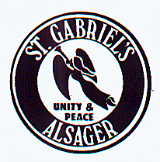 AutumnAutumnSpringSpringSummerSummerREThe Christian FamilyMary, Mother of GodSacrament of ReconciliationCelebrating the Mass Celebrating Easter and PentecostBeing a ChristianEnglish Text LinksStone Age Boy by Satoshi KitamuraHow To Wash A Woolly Mammoth by Michelle RobinsonWinter’s Child by Angela McallisterStone Age Boy by Satoshi KitamuraHow To Wash A Woolly Mammoth by Michelle RobinsonWinter’s Child by Angela McallisterSeal Surfer by Michael ForemanBig Blue Whale by Nicola DaviesSeal Surfer by Michael ForemanBig Blue Whale by Nicola DaviesJourney by Aaron BeckerZeraffa Giraffa by Diane HoffmeyerPoems from around the worldJourney by Aaron BeckerZeraffa Giraffa by Diane HoffmeyerPoems from around the worldEnglish genreHistorical narrative writing linked to Stone Age Boy.Cinquain Poetry- linked to bonfire night.Instruction writing, linked to How To Wash A Woolly Mammoth by Michelle RobinsonFantasy writing linked to Winter’s Child by Angela Mcallister.Historical narrative writing linked to Stone Age Boy.Cinquain Poetry- linked to bonfire night.Instruction writing, linked to How To Wash A Woolly Mammoth by Michelle RobinsonFantasy writing linked to Winter’s Child by Angela Mcallister.Recount letter writing linked to Seal Surfer by Michael Foreman.Information writing, linked to Big Blue Whale by Nicola Davies.Recount letter writing linked to Seal Surfer by Michael Foreman.Information writing, linked to Big Blue Whale by Nicola Davies.Adventure story writing linked to ‘Journey’ by Aaron BeckerPersuasive writing, linked to ‘Zeraffa Giraffa’ by Diane Hoffmeyer.Festive shape poemAdventure story writing linked to ‘Journey’ by Aaron BeckerPersuasive writing, linked to ‘Zeraffa Giraffa’ by Diane Hoffmeyer.Festive shape poemMathsNumber – number and place value within 1,000 Number – addition and subtraction Number – multiplication and division Number – number and place value within 1,000 Number – addition and subtraction Number – multiplication and division Number – multiplication and division Measurement - Length and perimeter Number- Fractions (1)Measurement - MassNumber – multiplication and division Measurement - Length and perimeter Number- Fractions (1)Measurement - MassMeasurement - Capacity Number- Fractions (2)MoneyTimeAngles and properties of shapesStatistics Measurement - Capacity Number- Fractions (2)MoneyTimeAngles and properties of shapesStatistics ScienceRocksScientist Focus- Inge LehmannForces and MagnetsScientist Focus- William GilbertAnimals including Humans Scientist Focus-Willhelm Rontgen/Marie CurieAnimals including Humans Scientist Focus-Willhelm Rontgen/Marie CuriePlantsScientist Focus- Ahmed Mumin WarfaLightScientist Focus- Thomas Eddison and Joseph Swan.ComputingOnline SafetyCodingSpreadsheetsOnline SafetyCodingSpreadsheetsOnline Safety Touch-typing EmailBranching DatabasesOnline Safety Touch-typing EmailBranching DatabasesOnline SafetySimulationsGraphing PowerPoint presentationOnline SafetySimulationsGraphing PowerPoint presentationHistoryRising StarsThe Stone Age Rising StarsBronze age and the Iron AgeRising StarsLocal historyGeographyRising StarsOur worldRising StarsClimate and weather Rising StarsCoastsArt and DesignKAPOWExploring Prehistoric artCharcoal animalsPrehistoric palettePainting on a cave wallHands on a cave wallKAPOWExploring Prehistoric artCharcoal animalsPrehistoric palettePainting on a cave wallHands on a cave wallKAPOWDrawingShadingTexture picturesBotanical gardensAbstract flowersKAPOWDrawingShadingTexture picturesBotanical gardensAbstract flowersKAPOWMood boardTie-dyeing Paper weaving Sewing a simple shape onto tie-dyed t ShirtDraw a cartoon in the style of Carl Giles Tints and shadesKAPOWMood boardTie-dyeing Paper weaving Sewing a simple shape onto tie-dyed t ShirtDraw a cartoon in the style of Carl Giles Tints and shadesDesign and TechKAPOW-Structures: Constructing a castle.-Textiles: cross stich and applique- Christmas stocking.KAPOW-Structures: Constructing a castle.-Textiles: cross stich and applique- Christmas stocking.KAPOW - Food: Eating seasonally.KAPOW - Food: Eating seasonally.KAPOW- Digital world: Electronic charmKAPOW- Digital world: Electronic charmMusicStone AgeChristmas singingPlanet explorationPeter and the wolfSporting anthemsMeet and greetPEInvasionDanceInvasionGymnastics and danceOAA and TennisAthletics Striking and FieldingPEInvasionDanceInvasionGymnastics and danceOAA and TennisSwimmingSwimmingPSHE/RHEModule 1: Created and Loved by GodModule 1: Created and Loved by GodModule 2: Created to Love OthersModule 2: Created to Love OthersModule 3: Created to Live in CommunityModule 3: Created to Live in CommunityMFLFrench SpecialistFrench SpecialistFrench SpecialistFrench SpecialistFrench SpecialistFrench SpecialistMemorable Moments-Stone Age workshop- September 2023Weaverhall Museum -Stone Age workshop- September 2023Weaverhall Museum Blue Planet Aquarium Blue Planet Aquarium -Possible visit to the coast (Linked to geography)-Possible local history trip to Gladstone Pottery Museum. -World Cultural Diversity Week- focus on India. Food tasting, dancing, music, religion, and facts about the country,-Possible visit to the coast (Linked to geography)-Possible local history trip to Gladstone Pottery Museum. -World Cultural Diversity Week- focus on India. Food tasting, dancing, music, religion, and facts about the country,